 БОЙОРОҠ                                  №  2-  23                      РАСПОРЯЖЕНИЕ    01 декабрь 2020 й.                                                         01 декабря 2020 г                             О создании инвентаризационной комиссии      Для проведения инвентаризации основных средств, имущества казны, материальных запасов и основных средств в оперативном учете, руководствуясь Федеральным Законом №131-Ф от 06.10.2003 «Об общих принципах организации местного самоуправления в Российской Федерации», Федеральным Законом «О бухгалтерском учете», инструкцией по бюджетному учету, утвержденной Приказом Министерства Финансов Российской Федерации от 30.12.2008 года №148Н: 1. Создать инвентаризационную комиссию в составе:    Председатель комиссии: Корочкин Владимир Николаевич – глава                                                сельского поселения    Члены комиссии:             Низаева Альфина Игмаловна – управляющий                                                делами администрации                                                   Павлов Руслан Юрьевич – специалист                                                   администрации сельского поселения;                                               Асылбаева Гузалия Галиевна – бухгалтер по                                                материалам МКУ.2. Произвести инвентаризацию основных средств, имущества казны, материальных запасов и основных средств в оперативном учете с 08 декабря по 9 декабря 2020 года.3. Контроль за исполнением данного распоряжения оставляю за собой.Глава сельского поселения                                                            Мичуринский сельсовет                                                           В.Н.КорочкинБАШКОРТОСТАН  РЕСПУБЛИКАҺЫШаран районымуниципаль районыныңМичурин ауыл  советыауыл  биләмәһе хакимиәте452638, Мичуринск ауылы, Урман-парк урамы ,  12тел.(34769)  2-44-48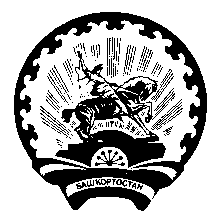 РЕСПУБЛИКА БАШКОРТОСТАН Администрация сельского поселенияМичуринский сельсоветмуниципального районаШаранский район  452638,с. Мичуринск, ул. Лесопарковая ,12  тел.(34769) 2-44-48